MALTA  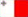 RiferimentoEURES Malta Ref. 371048MansioneSushi ChefSushi Chef
Number of Posts: 5
Contract Type: Full Time Definite for 1 year - renewable every year
Job description
The sushi chef is responsible to prepare various kind of sushi, condiments and plating adapted to the various kinds of cuisines and themes offered within our various F&B outlets.
▪ Prepare all types of sushi, including maki, nigiri and sashimi
▪ Select fresh fruits and vegetables to make high-quality dishes
▪ Add additional flavours to sushi rolls with ginger, rice vinegar, wasabi and soy sauce,when appropriate
▪ Coordinate with our wait staff to ensure proper cooking, considering special requests and food allergies
▪ To prepare food in accordance with menu recipes, quality criteria’s and quantities required.
▪ Maintain the integrity and authenticity of recipes offered at the respective restaurant/ section
▪ Source authentic ingredients and or recommend substitute ingredients, if not available on the Maltese Islands.
▪ Optimise cooking processes with attention to speed and quality.
▪ Maintain outlet safety at all times.
▪ Consistently maintain food and safety protection by ensuring that all food handling processes are compliant with HACCP food safety guidelines, regulations and procedures.
▪ Interact with customers, communicating menu items and promoting dishes listed on menu.

Requirements • Experience working as a Sushi Chef, preferably in a fusion dining concept.
• Working knowledge of various dining concepts in Oriental cuisine is considered as advantageous.
• Ability to prepare various types of Japanese cuisine including Sashimi, Sushi and Tempura dishes.
• Primarily works in front of guests while preparing food orders at the sushi bar whilst ensuring a fun and engaging experience for our patrons.
• Monitors and ensures that food orders are in accordance with the company’s established levels of cleanliness and sanitisation.
• Exceptional culinary skills.
• Creativity, innovation and presentation skills.
• Observe HACCP protocols and internal operating procedures.
• Customer centric.
• Ability to work under pressure in a popular dining venue.
• Maintains a high level of personal hygiene
• Conforms with grooming standards
Vacancy additional information Training provided ▪ Yes
Any assistance with accommodation/relocation: ▪ Assistance in finding accommodation and meal provided during shift
Any other benefits
▪ Health Insurance
Salary ▪ €887.70 Net per month
▪ Bonus upon achieving sales targets
▪ Commission on sales
How will the interviews be held: Microsoft Teams
To apply: CVs and a covering email in English are to be sent by email to
eures.recruitment.jobsplus@gov.mt and cc eures@afolmet.it
Please quote the vacancy name and number in your email.SedeMaltaposti5Email:eures.recruitment.jobsplus@gov.mt and cc eures@afolmet.itScadenza:21/06/2021RiferimentoEURES MAlta Ref. 371043MansioneFood & Beverage AttendantFood & Beverage Attendant
Number of Posts: 30
Contract Type: ▪ Full Time Definite 1 year renewable subject to successful performance
Job description
The F&B Attendant is responsible to attend to F&B outlet or Restaurant guests, by taking orders and serving food & beverages to ensure our guests have a pleasant dining experience.
▪ Assists in the setup and preparation of tables, linens, laying of tables & cutlery and consumables, setup of buffet counter
▪ Provision of F&B services to in-house guests, and local patrons in accordance with departmental business levels Takes order for food & beverages from guests, explains menu, takes orders for Food & beverages
▪ Serves food & drinks in an efficient and polite manner
▪ Adheres to standards of service, hygiene, and food handling in line with the company’s operating procedures
▪ Supplies cutlery, consumables, condiments as requested to guests and ensures an adequate level of supplies according to number of covers or as directed by the F&B supervisor
▪ Cleans and sanitizes tables, buffet counters, cutlery and crockery.
▪ Follow H&S procedures and instructions on material safety data sheets
▪ Deliver and retrieve items from buffet counter ▪ Follow security protocols to ensure safety of guests
▪ Reports any damages to outlet premises, furniture and equipment or Health & Safety Hazards to the F&B Supervisor
▪ Ensures personal hygiene and grooming in line with outlet standards
Requirements
▪ Previous experience working in a food and beverage outlet environment considered to be advantageous
▪ Good understanding of how the role contributes to the success of the hotel
▪ Verbal and written communications skills in English and any other European Language
▪ Eye for detail and passion for service
▪ Physically fit and able to lift and move furniture.
▪ Willing to work on a shift basis in a hotel environment
▪ Maintains a high level of personal hygiene
▪ Conforms with hotels grooming standards Vacancy additional information
▪ Good time management
▪ Follows directions with ease
▪ Warm and friendly disposition
Training provided: ▪ Yes
Any assistance with accommodation/relocation
▪ Relocation guidelines
▪ Assistance in finding accommodation and discounts from various letting agencies Any other benefits
▪ Meal during shift
▪ Company discount to our various F&B outlets and SPA services
Salary: ▪ €950 per month
How will the interviews be held ▪ Online via Microsoft Teams
To apply:
CVs and a covering email in English are to be sent by email to
eures.recruitment.jobsplus@gov.mt and cc eures@afolmet.it
Please quote the vacancy name and number in your email.SedeMaltaposti30Email:eures.recruitment.jobsplus@gov.mt and cc eures@afolmet.itScadenza:21/06/2021RiferimentoEures Malta Ref. 371065MansioneBartenderBartender
Number of Posts: 15
Job description:
Responsible to tend to the bar areas in our various bars and F&B outlets for the preparation of hot & cold beverages, alcoholic & non-alcoholic cocktails as per bar menu and the outlet’s quality standards.
▪ Takes bar orders from guests or F&B Attendants
▪ Punches orders and sales and performs opening and closing of cash procedures where applicable on start and end of shift
▪ Prepares beverages in an efficient manner as per outlet quality standards and ensures proper presentation and service to our guests
▪ Serves food or snacks ordered from bar area where applicable
▪ Maintains optimum standards of hygiene in line with the company’s operating procedures and quality standards
▪ Follows Food Handling Standards, H&S procedures and performs stock checks to ensure quality of stock items
▪ Ensures that the bar is adequately stocked, places orders for replenishment and ensures supply, reconciles stock consumption with sales
▪ Cleaning and sanitation of glassware, bar equipment, tables, bar counters, and cutlery
▪ Contributes with suggestions to improve the bar area and menu
▪ Promotes the bar area and its drinks & cocktails menu
▪ Adheres to Company Policies and Procedures
▪ Follows directions provided by F&B Manager
▪ Works in various outlets as per Company exigencies
Requirements
▪ Previous experience working in a food and beverage outlet or hotel bar environment
▪ Food Handling License
▪ Knowledge of preparation and presentation of cocktails and various types of hot and cold beverages
▪ Ideally having attended a basic bartending course or relevant certification
▪ Good understanding of how the role contributes to the success of the hotel
▪ Verbal and written communications skills in English and any other European Language
▪ Maintains a high level of personal hygiene and conforms with hotels grooming standards
▪ Physically fit and able to lift goods & supplies for bar area
▪ Eye for detail and passion for service
▪ Willing to work on a shift basis in a hotel environment
▪ Warm and friendly disposition
Vacancy additional information
Training provided ▪ Yes
Any assistance with accommodation/relocation
▪ Relocation guidelines
▪ Assistance in finding accommodation and discounts from various letting agencies Any other benefits
▪ Meal during shift
▪ Company discount to our various F&B outlets and SPA services
Salary ▪ €950 per month
How will the interviews be held ▪ Online via Microsoft Teams
To apply
CVs and a covering email in English are to be sent by email to
eures.recruitment.jobsplus@gov.mt and cc eures@afolmet.it
Please quote the vacancy name and number in your email.SedeMaltaposti15Email:eures.recruitment.jobsplus@gov.mt and cc eures@afolmet.itScadenza:21/06/2021RiferimentoEURES Malta Ref. 371421MansioneSPA TherapistSPA Therapist
Number of Posts: 5
Contract Type: Full Time Definite for 1 year - renewable every year
Job description
The Spa Therapist is responsible to provide Spa treatments and various other spa therapies, beauty and wellness treatmentsto patrons of Pearl Spas, whilst ensuring they have a memorable experience and total relaxation at our Spas.
▪ Deliver a variety of spa services (body treatments, massages, facials, waxing and manicure/pedicure) in a safe and comfortable manner
▪ Maintain equipment and sample inventory of products
▪ Keep documentation and maintain client’s records
▪ Acknowledge and respond to relevant customer queries, needs and expectations
▪ Suggest and promote retail products or additional services
▪ Uphold hygiene standards and follow health and safety regulations
▪ Keeps updated and attends training on new therapies and treatments being offered
▪ Keep a clean and stocked therapy room
▪ Ensures the general cleanliness and upkeep of Spa area and treatment rooms
▪ Respects guests’ privacy and attends to their requirements
▪ Cooperate with and report on administration on any arising issues
Requirements
▪ Proven work experience as a Spa Therapist
▪ Diploma in Beauty Therapy, Certification in Massage Therapy or equivalent physiotherapy
▪ Hands on experience in massage techniques, manicures, pedicures, waxing and face/body therapies
▪ Experience in sales will be considered an asset
▪ Excellent knowledge of English language
▪ Communication and customer service skills
▪ High level of personal hygiene and grooming standards
Training provided ▪ Yes
Any assistance with accommodation/relocation:
▪ Assistance in finding accommodation and meal provided during shift
Any other benefits
▪ Health Insurance
Salary:▪ €887.70 Net per month
▪ Bonus upon achieving sales targets
▪ Commission on sales
How will the interviews be held ▪ Microsoft Teams
To apply
CVs and a covering email in English are to be sent by email to
eures.recruitment.jobsplus@gov.mt and cc eutes@afolmet.it
Please quote the vacancy name and number in your email.SedeMaltaposti5TitoloDiploma in Beauty Therapy, Certification in Massage Therapy or equivalent physiotherapyEmail:eures.recruitment.jobsplus@gov.mt and cc eutes@afolmet.itScadenza:21/06/2021RiferimentoEURES Malta Ref. 370018MansioneExperienced BarbersExperienced Barbers
Number of Posts: 5
Contract Type: 4 year full time contract
Job description
Latest Techniques and Old School Techniques on Haircuts including Fading, Hot Towel Shave and Beard Grooming
Requirements
• A minimum of 3 years experience in Full Time Barbering
• Good understanding and speaking of the English Language
• High Standard of Personal Hygiene
Training provided Training of two to three weeks (depending on your experience) to reach our standards in all Barbering Services and customer care will be given before you start your full time employment
Any assistance with accommodation/relocation We can assist you to find local rental agents to find your accommodation
Any other benefits
Antonio’s Barber Shop is one of the most respectable Barber shops in Malta, you will join our fantastic team, thus giving you the best experience in Barbering you can get throughout your employment.
Salary Eur 1,200 – 1,500 per month
How will the interviews be held The first process of the interview is by sending us videos of you cutting hair and shaving, we will then contact you to discuss in more details what is required.
Any other information
Experience is a must. Please only apply for this role if you have previous experience as a Barber.
To apply
CV and a covering email in English are to be sent by email to
eures.recruitment.jobsplus@gov.mt and cc eures@afolmet.it
Please quote the vacancy name and number in your email.SedeMaltaNumero posti5Email:eures.recruitment.jobsplus@gov.mt and cc eures@afolmet.it
Scadenza:10/06/2021RiferimentoEURES Malta Ref. 367042MansioneStructural Engineer Ref. 367042Structural Engineer Ref. 367042
Number of Posts: 1
Contract Type: Full Time
Job description
Perit Anthony Robinson and Associates are seeking to recruit a Structural Engineer with specific focus on the Design of cast- in-situ reinforced concrete and load bearing masonry structures to British standard or Eurocode.
Requirements
The successful candidate is to have a minimum of three years of post-graduation work experience and to be fluent in English.
In addition to the above- mentioned duty, the successful candidate shall be expected to supervise ongoing construction works and assist associates in the preparation of Bills of Quantities and tender documents for a variety of building types.
Requested previous experiences
Any assistance with accommodation/relocation We will help candidates find accommodation.
Salary: €35,000 to €45,000
Any other benefits
The remuneration package shall consist of an excellent gross basic salary.
supplemented by performance bonuses, allowances, and associate profit sharing.
How will the interviews be held? Online
To apply
CV and a covering email in English are to be sent by email to
eures.recruitment.jobsplus@gov.mt and cc eures@afolmet.it quoting the vacancy name and numberSedeMaltaposti1Email:eures.recruitment.jobsplus@gov.mt and cc eures@afolmet.itScadenza:05/06/2021RiferimentoEURES Malta Rif. 369094MansioneItalian Speaking Account Managers Rif. 369094Rif. Number 369094
Italian Speaking Account Managers
n. posti 10
Contract Type: 2 year contract that is renewed
ZP Services Ltd is the destination for experienced, determinate, hardworking and ambitious professionals seeking a rewarding career and lifestyle.
We are one of the best providers specializing in the management of strategic activities surrounding
sales and customer relations for online financial products trading.
Currently we are looking for fluent Italian Speaking Account Managers who is (are) looking to work
in a dynamic environment with opportunities for further professional and personal growth.
Job description
We are seeking for top performing Account Managers with B2C experience who will build and maintain client relationships.
In this role you will be asked to manage a portfolio of clients primarily over the phone.
You will foster good client relationships aiming at ongoing trading activity and the achievement of specific revenue targets.
You bring to the role your sales experience, capacity to solve client issues,
a passion for the financial markets and a proven track record for delivering exceptional results.
Responsibilities
• Develop strategic account and portfolio plans work with assigned team.
• Build solid relationships and trust with clients and improve business over the phone
• Bring sales experience along with industry insights.
• Exceed client expectations via responsiveness, providing insights,
marketplace knowledge, resolving technical issues.
• Ability to quickly respond to client requests.
• Strong problem solving.
• Meeting and exceeding set daily retention targets.
• Liaising with dormant clients and converting them into active ones.
Requirements
• Fluent in Italian
• Flexibility to maintain focus through change and thrive in difficult situations
• Proven ability to multitask & work under pressure and build ongoing relationships
• Excellent written and verbal communication and presentation skills
• Proven track record of exceptional performance, high productivity and meeting deadlines
• Infectious sense of enthusiasm, fun, and imagination associated with a group committed to developing the best search sales experiences in the world
• Experience with focus on Sales/Account Management
• Strong ability to work under pressure and target oriented
• We are looking for candidates with a strong personality with a substantial experience in the same role
Preferred Qualifications
• Bachelor’s degree preferably in Economics/Finance
• Previous experience in working with revenue generating targets
Training provided
Yes in house training is provided.
Any assistance with accommodation/relocation
• Upon your arrival at the airport our driver will pick you up.
• The employer could provide assistance with accommodation in the first 2-4 weeks.
This would need to be discussed at interview stage.
• After three months of employment, you will be entitled for flight ticket refund (up to 200 euros and upon receipt) for relocations
• After three months of employment will receive food allowance via MaltaMenu platform.
For cafes & restaurants around the office.
• As we truly believe in growth within, many opportunities to join management team.
We also have introduced a friend referral scheme- awarded once a friend you recommend is employed with us.
Salary
800 Euros Basic (9600 per annum) + High bonus system and benefits
Base salary raise upon veterans shall be discussed.
How the interviews will be held Via Skype or in person
How to apply : send Cv in English to eures.recruitment.jobsplus@gov.mt and cc eures@afolmet.itSedeMaltaposti10TitoloDiploma di laurea in Economia/FinanzaEmail:eures.recruitment.jobsplus@gov.mt and cc eures@afolmet.itScadenza:19/06/2021RiferimentoEURES Malta Rif. 369095MansioneItalian Speaking Sales Agent Rif. 369095Rif. Number 369095
Italian Speaking Sales Agent
n. posti 10 Contract Type: 2 year contract that is renewed
We are one of the best providers pecializing in the management of strategic activities surrounding sales and customer relations for online financial products trading.
Currently we are looking for fluent Italian Speaking Sales Agents,
who are looking to work in a dynamic environment with opportunities for further professional and personal growth.
Responsibilities
• Creating and maintaining relationships with clients over the phone
• Liaising with potential clients and converting them into active ones
• Market Research
• Documents verification and collection Requirements
• Fluent in Italian
• At least 6 months experience in a similar environment (preferably a call centre)
• A level Standard of Education or the equivalent, economy/financial studies will be considered as an advantage
• Strong communication and teamwork skills
• Willingness to be rewarded per performances, accept responsibility
• Be able to work under pressure
• Flexibility
• Independent, accurate thinking
• High capacity to learn at a rapid pace
• Well-versed with the Microsoft Office suite including Excel and Word and Mail
• Outgoing personality
Training provided
Yes in house training is provided.
Any assistance with accommodation/relocation
• Upon your arrival at the airport our driver will pick you up.
• The employer could provide assistance with accommodation in the first 2-4 weeks.
This would need to be discussed at interview stage.
• After three months of employment, you will be entitled for flight ticket refund (up to 200 euros and upon receipt) for relocations
• After three months of employment will receive food allowance via MaltaMenu platform for cafes & restaurants around the office.
• As we truly believe in growth within, many opportunities to join management team. We also have introduced a friend referral scheme- awarded once a friend you recommend is employed with us.
Salary
800 Euros Basic (9600 per annum) + High bonus system and benefits. Base salary will be increased over time.
How the interviews will be held Via Skype or in person
How to apply : send Cv in English to
eures.recruitment.jobsplus@gov.mt and cc eures@afolmet.itSedeMaltaposti10TitolodiplomaEmail:eures.recruitment.jobsplus@gov.mt and cc eures@afolmet.itScadenza:19/06/2021